الـســيــرة الـذاتـيــة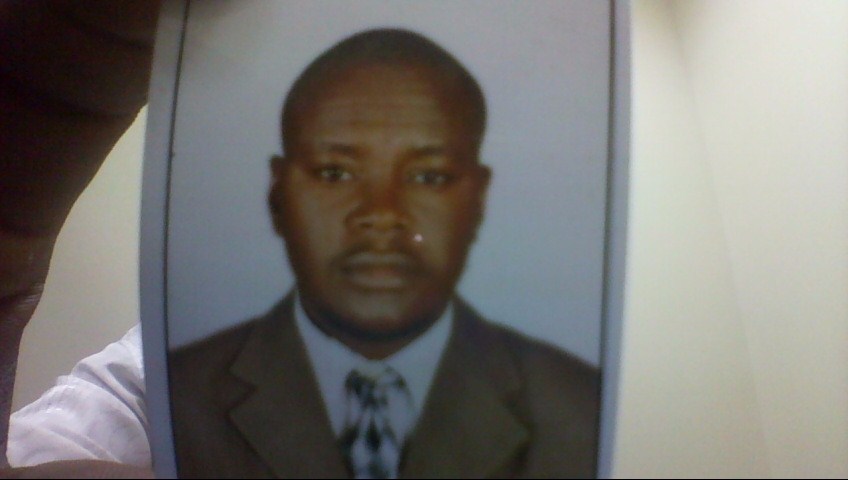 البريد الالكتروني :  abdalgaderyagoob@gmail.comالاســــــم: د. عبد القادر محمد يعقوب حسنالاســــــم: د. عبد القادر محمد يعقوب حسنالاســــــم: د. عبد القادر محمد يعقوب حسنالاســــــم: د. عبد القادر محمد يعقوب حسنالاســــــم: د. عبد القادر محمد يعقوب حسنسودانيسودانيالجنسية :ذكرالجنس : 6 أفرادعدد أفراد الأسرةعدد أفراد الأسرةمتزوجالحالة الاجتماعيةالسودان 27/3/1975مالسودان 27/3/1975مالسودان 27/3/1975ممكان  وتاريخ الميلادمكان  وتاريخ الميلادالعلوم الإداريةالعلوم الإداريةالعلوم الإداريةالكلية التابع لهاالكلية التابع لهاالإدارة العامةالإدارة العامةالإدارة العامةالقــسـمالقــسـمالسياسة العامةالسياسة العامةالسياسة العامةالتخصص الدقيقالتخصص الدقيقمساعدمساعدمساعدالمرتبة العلميةالمرتبة العلميةيوليو 2012ميوليو 2012ميوليو 2012متاريخ الترقيةتاريخ الترقيةنجران – العريسة – جوار مجمع المدارسنجران – العريسة – جوار مجمع المدارسنجران – العريسة – جوار مجمع المدارسالعنوان الحاليالعنوان الحاليبكالاريوس الإدارة العامة  2000مماجستير الإدارة العامة 2006مدكتوراه في الإدارة العامة 2012م.بكالاريوس الإدارة العامة  2000مماجستير الإدارة العامة 2006مدكتوراه في الإدارة العامة 2012م.بكالاريوس الإدارة العامة  2000مماجستير الإدارة العامة 2006مدكتوراه في الإدارة العامة 2012م.المؤهلات العلمية                                                                                                                          المؤهلات العلمية                                                                                                                          مساعد تدريس 2003م بجامعة القرآن الكريم، ثم محاضراً بالجامعة نفسها ، ثم أ. مساعد بكلية العلوم الادارية 2012م بالجامعة أيضاً. حالياً أ. مساعد بكلية العلوم الإدارية  قسم الإدارة العامة - جامعة نجرانمساعد تدريس 2003م بجامعة القرآن الكريم، ثم محاضراً بالجامعة نفسها ، ثم أ. مساعد بكلية العلوم الادارية 2012م بالجامعة أيضاً. حالياً أ. مساعد بكلية العلوم الإدارية  قسم الإدارة العامة - جامعة نجرانمساعد تدريس 2003م بجامعة القرآن الكريم، ثم محاضراً بالجامعة نفسها ، ثم أ. مساعد بكلية العلوم الادارية 2012م بالجامعة أيضاً. حالياً أ. مساعد بكلية العلوم الإدارية  قسم الإدارة العامة - جامعة نجرانالتاريخ الوظيفي والأكاديميالتاريخ الوظيفي والأكاديميلا يوجدلا يوجدلا يوجدالمنح والجوائز المحلية أو العالميةالمنح والجوائز المحلية أو العالميةعضو قسم الادارة العامة جامعة القرآن الكريم، المشاركة في عضوية اللجان بالقسم والكلية. مسئول لجنة المعيار الأول(الرسالة والغايات) لبرنامج الجودة، عضو لجنة الكنترول بالكلية ، ومسئول معادلة المقررات الدراسية بالقسم، عضو لجنة مشروع التطوير المستمر بالكلية.عضو قسم الادارة العامة جامعة القرآن الكريم، المشاركة في عضوية اللجان بالقسم والكلية. مسئول لجنة المعيار الأول(الرسالة والغايات) لبرنامج الجودة، عضو لجنة الكنترول بالكلية ، ومسئول معادلة المقررات الدراسية بالقسم، عضو لجنة مشروع التطوير المستمر بالكلية.عضو قسم الادارة العامة جامعة القرآن الكريم، المشاركة في عضوية اللجان بالقسم والكلية. مسئول لجنة المعيار الأول(الرسالة والغايات) لبرنامج الجودة، عضو لجنة الكنترول بالكلية ، ومسئول معادلة المقررات الدراسية بالقسم، عضو لجنة مشروع التطوير المستمر بالكلية.الأنشطة الأخرى وعضوية اللجانالأنشطة الأخرى وعضوية اللجانالمشاركات:  المشاركة في مؤتمري جامعة القرآن الكريم الثاني 2003م والثالث 2008 ( لتقويم المناهج والنظام التعليمي بالجامعة)، مؤتمر مقام النبوة ، المشاركة في المؤتمرات الدولية.الدورات:دورة تأصيل العلوم بمركز بحوث القرآن الكريم.دورات مختلفة في الحاسوب دورة ترقية أداء أعضاء هيئة التدريس بجامعة القرآن الكريم.دورة مواصفات عضو هيئة التدريس من منظور الجودة في التعليم العالي.دورة قياس نواتج التعلم ( جامعة نجران ).دورة في طرق وضع الإختبارات ( جامعة نجران )درورة في التعليم الإلكتروني والدراسة عن بعد( جامعة نجران ).دورة في تقديرات النجوم ( جامعة نجران ). المشاركات:  المشاركة في مؤتمري جامعة القرآن الكريم الثاني 2003م والثالث 2008 ( لتقويم المناهج والنظام التعليمي بالجامعة)، مؤتمر مقام النبوة ، المشاركة في المؤتمرات الدولية.الدورات:دورة تأصيل العلوم بمركز بحوث القرآن الكريم.دورات مختلفة في الحاسوب دورة ترقية أداء أعضاء هيئة التدريس بجامعة القرآن الكريم.دورة مواصفات عضو هيئة التدريس من منظور الجودة في التعليم العالي.دورة قياس نواتج التعلم ( جامعة نجران ).دورة في طرق وضع الإختبارات ( جامعة نجران )درورة في التعليم الإلكتروني والدراسة عن بعد( جامعة نجران ).دورة في تقديرات النجوم ( جامعة نجران ). المشاركات:  المشاركة في مؤتمري جامعة القرآن الكريم الثاني 2003م والثالث 2008 ( لتقويم المناهج والنظام التعليمي بالجامعة)، مؤتمر مقام النبوة ، المشاركة في المؤتمرات الدولية.الدورات:دورة تأصيل العلوم بمركز بحوث القرآن الكريم.دورات مختلفة في الحاسوب دورة ترقية أداء أعضاء هيئة التدريس بجامعة القرآن الكريم.دورة مواصفات عضو هيئة التدريس من منظور الجودة في التعليم العالي.دورة قياس نواتج التعلم ( جامعة نجران ).دورة في طرق وضع الإختبارات ( جامعة نجران )درورة في التعليم الإلكتروني والدراسة عن بعد( جامعة نجران ).دورة في تقديرات النجوم ( جامعة نجران ). المؤتمرات والندوات والدورات التدريبيةالمؤتمرات والندوات والدورات التدريبيةالمقرراتأصول الإدارة ، مبادئ الإدارة العامة ، إدارة الأعمال المكتبية. والسكرتارية، الإدارة في الإسلام، التدريب والتطوير الإداري.المقرراتأصول الإدارة ، مبادئ الإدارة العامة ، إدارة الأعمال المكتبية. والسكرتارية، الإدارة في الإسلام، التدريب والتطوير الإداري.المقرراتأصول الإدارة ، مبادئ الإدارة العامة ، إدارة الأعمال المكتبية. والسكرتارية، الإدارة في الإسلام، التدريب والتطوير الإداري.التدريــس (المقررات)التدريــس (المقررات)الاوراق العلميةدور العنصر البشري في تحقيق أهداف التنمية (منشورة).دور الإدارة الرشيدة في تحسين إدارة الموارد البشرية بالخدمة المدنية.( محكمة)دور الأخلاق المهنية للأستاذ الجامعي في جودة الأداء الأكاديمي ( تحت التحكيم).تحديات العولمة والخصخصة في تنمية الموارد البشرية( مشاركة في مؤتمر دولي - الاردن).إستثمار رأس المال البشري والفكري ودوره في تحقيق التنمية المستدامة (محكمة)..الاوراق العلميةدور العنصر البشري في تحقيق أهداف التنمية (منشورة).دور الإدارة الرشيدة في تحسين إدارة الموارد البشرية بالخدمة المدنية.( محكمة)دور الأخلاق المهنية للأستاذ الجامعي في جودة الأداء الأكاديمي ( تحت التحكيم).تحديات العولمة والخصخصة في تنمية الموارد البشرية( مشاركة في مؤتمر دولي - الاردن).إستثمار رأس المال البشري والفكري ودوره في تحقيق التنمية المستدامة (محكمة)..الاوراق العلميةدور العنصر البشري في تحقيق أهداف التنمية (منشورة).دور الإدارة الرشيدة في تحسين إدارة الموارد البشرية بالخدمة المدنية.( محكمة)دور الأخلاق المهنية للأستاذ الجامعي في جودة الأداء الأكاديمي ( تحت التحكيم).تحديات العولمة والخصخصة في تنمية الموارد البشرية( مشاركة في مؤتمر دولي - الاردن).إستثمار رأس المال البشري والفكري ودوره في تحقيق التنمية المستدامة (محكمة)..البحوث والمؤلفـــات والمشاركاتالبحوث والمؤلفـــات والمشاركات